中華工商經貿科技發展協會活動通知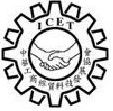        重要活動通知函 受文者：                                  Page：共1頁（含本頁）「跨界融合 品牌授權」研討會在競爭激烈的市場，如何讓自家商品在眾多優秀商品中脫隱而出，受到消費者青睞，向來是產品開發及行銷人員最難解決的課題；許多業者會選擇「品牌授權」來提升商品價值，或提高顧客消費力；為探討台港兩地在授權經營和創造文創產業合作契機，香港貿發局將於7月23日在台北舉辦「跨界融合 品牌授權」研討會，會中將邀請在插畫和動漫、時尚生活及藝術授權領域方面的香港及台灣專家分享國際業務經驗和案例。日期：2015年7月23日  (星期四)    時間：下午13：30至16：00分 (下午1時15分開始報到入座，採自由入座方式)地點：台北寒舍艾美酒店 翡翠廳(3樓)主辦單位：香港貿易發展局活動議程(暫擬)-------------------------「跨界融合 品牌授權」研討會 免費報名回條------------------------本公司以下代表欲報名參加※名額有限，按報名先後順序受理，敬請於2015年7月2日(四)前傳覆報名，以利安排座位；請務必來電確認回傳報名。※報名電話:（02）2362-8803 / 傳真:（02）2362-8810 / 本會聯絡人：13:15報到14:00–14:05主辦單位致歡迎辭香港貿易發展局台灣總經理朱耀昌先生14:05–14:25動漫及文化創意品牌 開拓授權新領域貓室創辦人 洪文婷小姐14:25–14:45生活時尚品牌授權 - 發展趨勢及商機14:45–15:05藝術授權 –文化推廣新策略國立故宮博物院 文創行銷處處長 徐孝德先生15:05–15:25數位典藏授權商機  15:25-15:35如何有效利用香港授權服務平台15:35–15:55互動交流討論及問答環節公司名稱聯絡電話聯絡傳真手    機E-mail參加人員姓名職稱